Спорудження фундаменту під будинок.Тип фундаменту – свайно-ростверковий.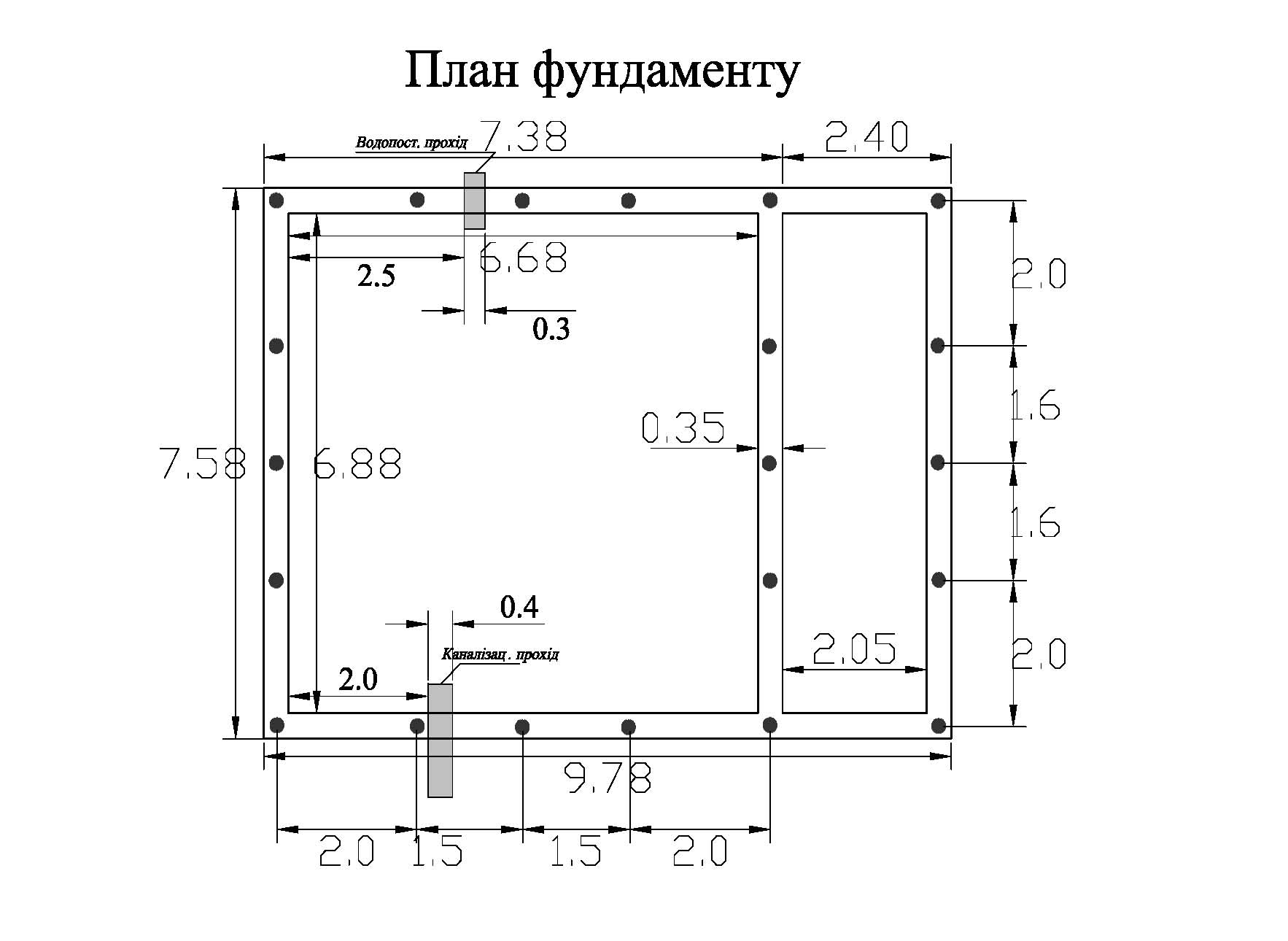 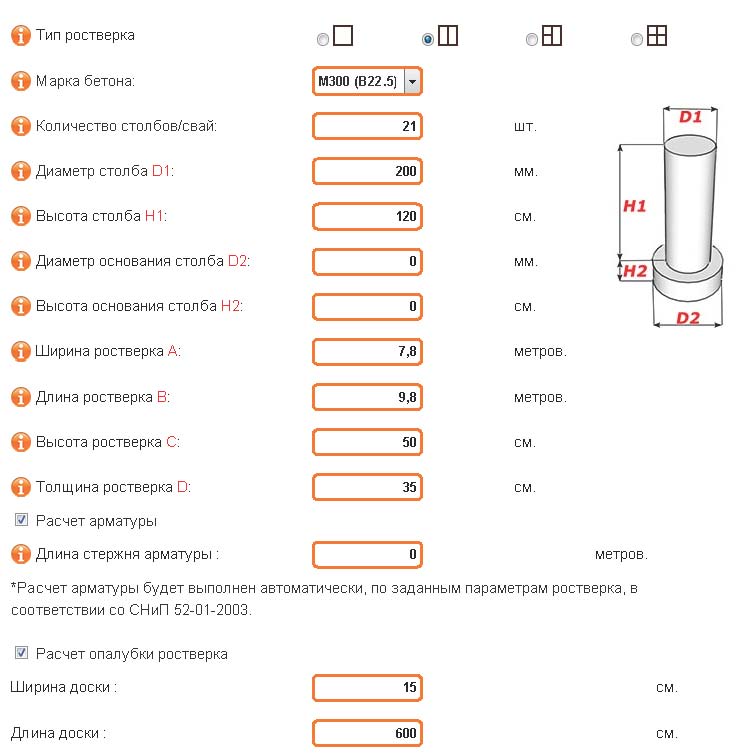 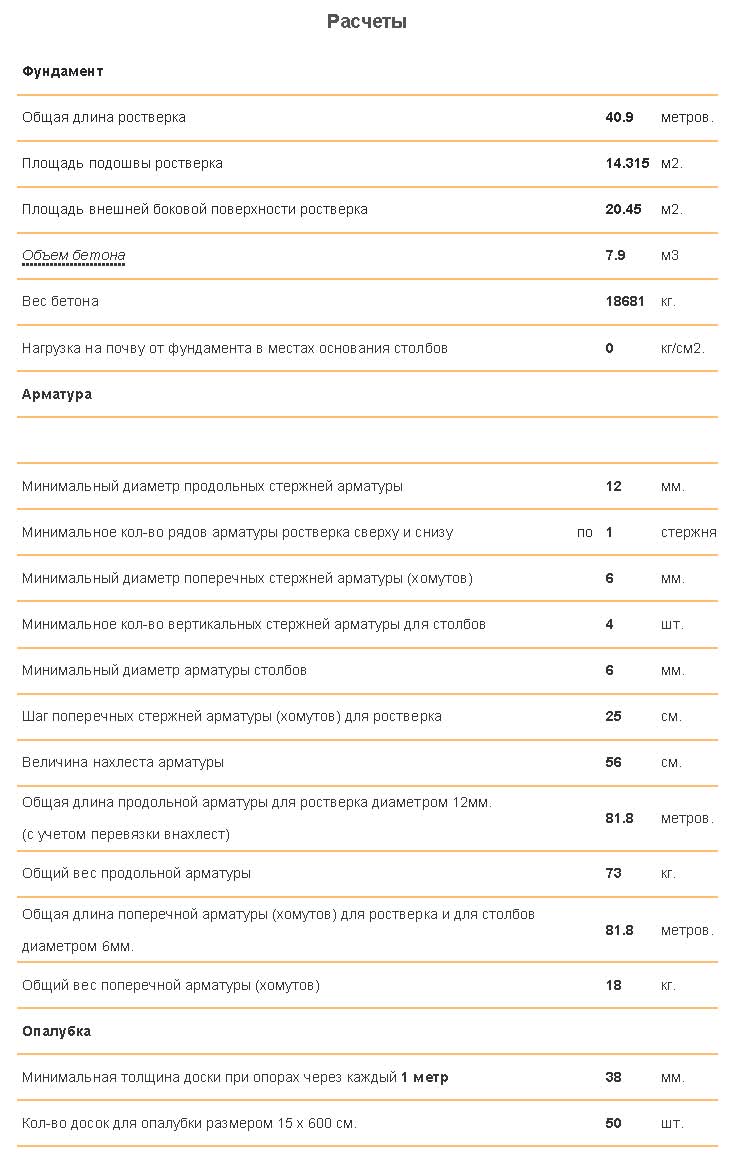 Відомість матеріалів.№НайменуванняОд.вим.К-тьПриміткиМатеріалиМатеріалиМатеріалиМатеріалиМатеріали1Бетон М300 В22,5м³7,92Арматура 12АIIIкг/м150/1603Арматура 6АIIIкг/м40/1604Вязальна проволока 1,2 мм.кг/м/5005Доска для опалубки 150*6000*30м.п./ м³300/1,356Опори для опалубки 50*50*1200м.п./ м³100/0,25